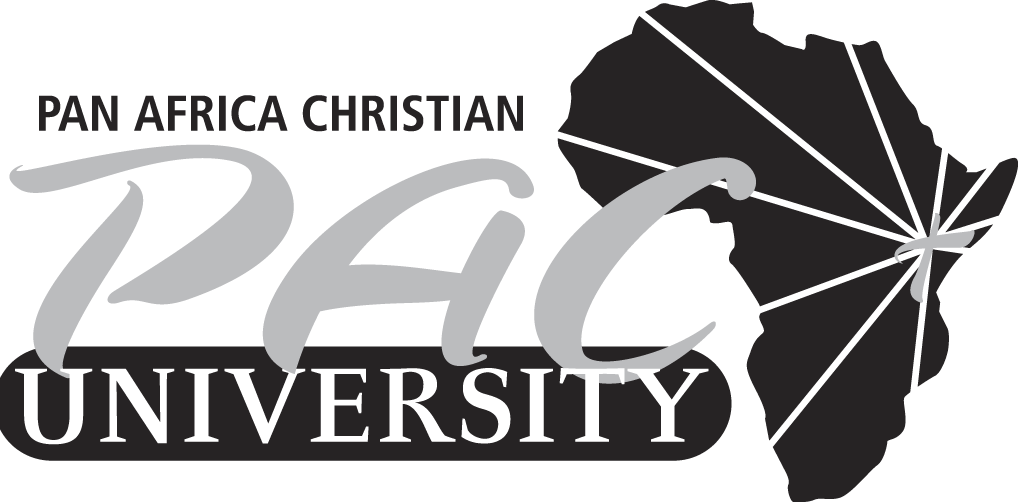 PAN AFRICA CHRISTIAN UNIVERSITYMASTERS OF ARTS IN LEADERSHIPEND OF SEMESTER EXAMINATIONDEPARTMENTLEADERSHIPCOURSE CODEMAL 611COURSE TITLESPIRITUAL FORMATIONEXAM DATEMay -August 2020TIMEDuration3 hoursINSTRUCTIONSRead all questions carefully.ANSWER Question ONE and one question from section B (20 Marks)SECTION 1 (Compulsory)QUESTION ONE Drawing from Ministerial experiences justify the importance for spiritual growth as a life-long process for the Christian leader. (10 marks)SECTION 2 (Answer ONLY ONE Question from this section)QUESTION TWO  Analyze the key biblical themes bearing on cultivation of your own spiritual life as a leader. (10 marks).QUESTION THREE Using practical examples, demonstrate how leadership principles apply to the spiritual formation process (10 marks)QUESTION FOUR  Analyze the classic spiritual disciplines and insights gained with a view to deepening your own personal relationship with God as a Christian leader. (10 Marks)